ҠАРАР						                             	РЕШЕНИЕ26 июнь 2017 йыл    	                           № 106 	                26 июня  2017 года          О возложении полномочий председателя совета сельского поселения Кшлау-Елгинский сельсовет муниципального района Аскинский район Республики Башкортостан             Основываясь постановлением Караидельского межрайонного суда Республики Башкортостан от 22.07.2017 года  о временном отстранении главы сельского поселения Кшлау-Елгинский сельсовет муниципального района Аскинский район Республики Башкортостан Сафина Фидуса Ваисовича от выполнения должностных полномочий совет сельского поселения Кшлау-Елгинский сельсовет муниципального района Аскинский район Республики Башкортостан решил:     1.Возложить исполнение обязанностей председателя совета  сельского поселения Кшлау-Елгинский сельсовет муниципального района Аскинский район Республики Башкортостан  на заместителя председателя совета сельского поселения Кшлау-Елгинский сельсовет муниципального района Аскинский район Республики Башкортостан Гатина Ильфата Халфатовича, депутата от избирательного округа № 6. .                                                                                                                                                Глава сельского поселения Кшлау-Елгинский сельсовет муниципального района Аскинский район Республики Башкортостан____________Ф.В.СафинБашҡортостан РеспубликаһыАСҠЫН РАЙОНЫ МУНИЦИПАЛЬ РАЙОНЫНЫҢ ҠЫШЛАУЙЫЛГА АУЫЛ СОВЕТЫ    АУЫЛ БИЛӘМӘҺЕ   СОВЕТЫ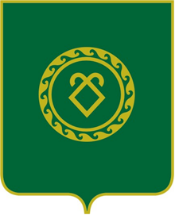                               СОВЕТ СЕЛЬСКОГО ПОСЕЛЕНИЯКШЛАУ-ЕЛГИНСКИЙ СЕЛЬСОВЕТМУНИЦИПАЛЬНОГО РАЙОНААСКИНСКИЙ РАЙОНРеспублики Башкортостан 